Styczeń 2021 r.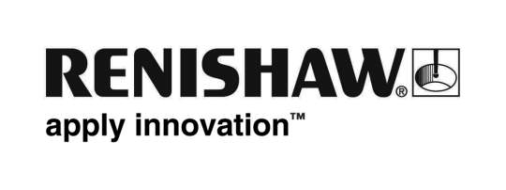 Firma Renishaw wprowadza serię FORTiS™ — zamkniętych, absolutnych liniałów pomiarowych nowej generacjiFirma Renishaw, światowy lider w dziedzinie technik pomiarowych, wprowadza serię FORTiS-S — zamkniętych, absolutnych liniałów. Idealnie nadają się one do stosowania w trudnych warunkach środowiska roboczego, takich jak obrabiarki.Konstrukcja tej nowej rodziny liniałów bazuje na sprawdzonej serii RESOLUTE™. Jest ona zabezpieczona przed przedostawaniem się do wnętrza cieczy i innych zanieczyszczeń. Fortis posiada obudowę o specjalnie ukształtowanym profilu, do której wzdłużnie przymocowano uszczelki wargowe i szczelne zatyczki. Korpus głowicy jest połączony wpustem ze szczelnym układem optycznym; wpust przemieszcza się między uszczelkami wargowymi wzdłuż przetwornika. Przemieszczenie liniowe w danej osi powoduje ruch głowicy i układu optycznego na liniale absolutnym (który jest przymocowany wewnątrz obudowy); gdzie pomiar odbywa się bezdotykowo.Klienci mogą wybrać jeden z dwóch profili i dopasować liniał w zależności od miejsca instalacji. Przetwornik liniowy FORTiS-S™ ma standardowe wymiary. Umożliwia pomiar długości w zakresie od 140 mm do 3040 mm. Montuje się go bezpośrednio do obrabiarki za pomocą specialnych otworów montażowych w profilu obudowy liniału. Przetwornik FORTiS-N™ umożliwia pomiar przemieszczenia w zakresie od 70 mm do 2040 mm. Ma mniejszy przekrój poprzeczny i bardziej miniaturową głowicę, co umożliwia instalację w ograniczonych przestrzeniach. Ten model można montować bezpośrednio do płaskiej powierzchni przy użyciu dwóch otworów montażowych z zatyczkami końcowymi lub elementu pośredniego w celu uzyskania większej sztywności.Ian Eldred, główny konstruktor liniałów serii FORTiS w Renishaw, podkreśla szereg unikatowych i przełomowych cech konstrukcyjnych:„Nowa rodzina zabudowanych liniałów FORTiS jest zwieńczeniem wieloletnich prac badawczo-rozwojowych firmy Renishaw. Charakteryzuje się doskonałą powtarzalnością, zmniejszoną histerezą i lepszymi parametrami metrologicznymi dzięki innowacyjnej bezdotykowej konstrukcji, która nie wymaga zastosowania dodatkowych elementów mechanicznych. Pięć lat przyspieszonych testów żywotności w najtrudniejszych warunkach roboczych pozwoliło firmie Renishaw opracować i udoskonalić nowe, zaawansowane uszczelki wargowe DuraSeal™. Mają one doskonałą odporność na zużycie i smary stosowane w obrabiarkach, zapewniając dobre uszczelnienie i stopień ochrony IP64 w połączeniu z przedmuchem sprężonym powietrzem.”Kontynuuje: „Przetworniki absolutne FORTiS mają również wbudowane dynamiczne eliminatory drgań, które zapewniają najlepszą w swojej klasie odporność na drgania do 30 g. Dzięki temu wyznaczyliśmy nowe granice tego, co mogą wytrzymać przetworniki zabudowane. Instalacja przetworników FORTiS jest szybka i prosta, dzięki czemu nasi klienci mogą wydłużyć czas produkcji i skrócić czas serwisowania.”Zalety absolutnych przetworników FORTiSPrzetworniki serii FORTiS są wytrzymałe i odporne na szeroki zakres udarów mechanicznych i drgań. Wszystkie urządzenia serii FORTiS-S, a także serii FORTiS-N w przypadku instalacji z liniałem montażowym, mają odporność na drgania do 30 g, co zapewnia rzetelność pomiarów nawet w najtrudniejszych warunkach roboczych i wymagających zastosowaniach sterowania przemieszczeniem.Oprócz profilowanej obudowy, przetwornik FORTiS chronią przed zanieczyszczeniami dodatkowe uszczelnienia. Zespół optyczny głowicy (który znajduje się wewnątrz obudowy) ma stopień ochrony IP67, aby zapobiec zanieczyszczeniu cieczami, wiórami i innymi ciałami stałymi. Ulepszone uszczelnienie obudowy przetwornika FORTiS zmniejsza utratę powietrza z zespołu przygotowania powietrza, co oznacza niższe koszty eksploatacji i większą trwałość systemu.Przetworniki FORTiS mają wbudowane protokoły komunikacji szeregowej, w tym BiSS C, BiSS Safety, Siemens DRIVE-CLiQ, FANUC, Mitsubishi i Panasonic. Wymiary przetwornika i przygotowane otwory pod śruby zapewniają również zgodność z wieloma starszymi i nowoczesnymi systemami przemysłowymi.W przeciwieństwie do tradycyjnych metod instalacji dodatkowy osprzęt diagnostyczny nie jest konieczny. Opatentowana dioda LED konfiguracji oraz starannie zaprojektowane akcesoria instalacyjne firmy Renishaw zapewniają intuicyjną i prawidłową instalację za pierwszym razem. Oznacza to szybszy montaż, nawet tam, gdzie nie ma zbyt dużo miejsca.W celu zwiększenia funkcjonalności instalator może podłączyć zaawansowane narzędzie diagnostyczne ADTa-100 za pośrednictwem standardowego złącza USB do komputera PC z zainstalowanym oprogramowaniem ADT View firmy Renishaw. Użytkownik ma do dyspozycji wygodny interfejs graficzny z informacjami diagnostycznymi, w tym kluczowe parametry robocze liniału, jak np. siła sygnału w zakresie ruchu. Dane dotyczące parametrów instalacji można zapisać, dzięki czemu producent obrabiarki i jej użytkownik mają do nich wgląd.Przetworniki absolutne FORTiS firmy Renishaw mają aprobatę CE i są produkowane we własnym zakresie przy użyciu procesów z kontrolą jakości, które są certyfikowane zgodnie z normą ISO 9001:2015. Firma zapewnia wsparcie przez globalną sieć sprzedaży i pomocy technicznej.Prosimy o kontakt z lokalnym przedstawicielem firmy Renishaw, aby lepiej poznać serię przetworników absolutnych FORTiS i jej zastosowanie w Państwa organizacji.Więcej informacji technicznych na temat nowej serii zabudowanych przetworników liniowych FORTiS można znaleźć w witrynie www.renishaw.pl/fortis.-Koniec-